სსიპ საზოგადოებრივ კოლეჯ „სპექტრი“-სდირექტორის როინ (მათე) ტაკიძის2018 წლის  15 აგვისტო№120-ა ბრძანებით 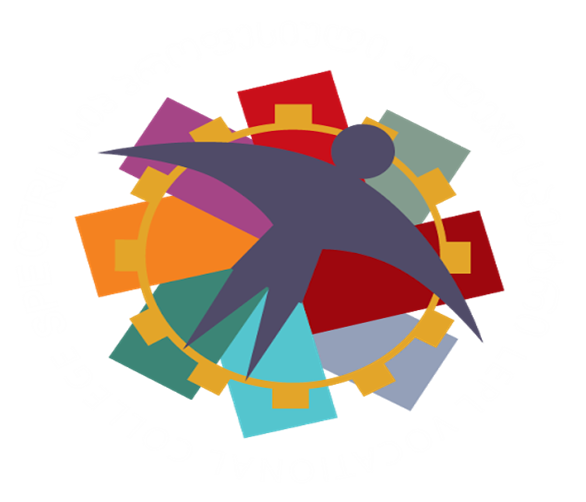 
საზოგადოებრივი კოლეჯი ‘’სპექტრი’’ პროფესიული საგანმანათლებლო პროგრამასახვითი ხელოვნების სპეციალისტისაკონტაქტო ინფორმაცია: მისამართი: თბილისი 0168, ბ. ჭიჭინაძის ქ N10 (აფრიკის დასახლება)ტელეფონი: (+995 32) 240-16-87, 245-63-63 ელ-ფოსტა: info@eqe.ge.ვებ.გვერდი: http://www.spectri.orgჩარჩო დოკუმენტის სახელწოდება, რომლის საფუძველზეც შემუშავებულია პროგრამა: სახვითი ხელოვნება - Fine artsჩარჩო დოკუმენტის სარეგისტრაციო ნომერი, რომლის საფუძველზეც შემუშავებულია პროგრამა - 02117-პპროფესიული სპეციალიზაცია და მისანიჭებელი კვალიფიკაცია მეოთხე საფეხურის პროფესიული კვალიფიკაცია სახვით ხელოვნებაში - Fourth level vocational qualification in fine artsგანათლების საერთაშორისო კლასიფიკატორის მიხედვით აღნიშნული კვალიფიკაცია განეკუთვნება დეტალურ სფეროს - სახვითი  ხელოვნება (კოდი 0213).მიზანი: პროგრამის მიზანია, მოამზადოს მაღალკვალიფიციური სახვითი ხელოვნების სპეციალისტი, კერძოდ, იგი შეძლებს მხატვრული პროდუქტების შექმნას, გაფორმების პროცესში სხვადასხვა მასალის გამოყენებით. შესაბამისი მეთოდებით ინტერიერის, ექსტერიერის გაფორმებას უსაფრთხოების ნორმების დაცვით. იგი მასალების სწორად შერჩევით შექმნის სასცენო დეკორაციებს, მათ შორის - ბუტაფორიას. სპექტაკლის, ფილმის საერთო კონცეფციის ფარგლებში შეასრულებს რეჟისორისა და დამდგმელი მხატვრის ჩანაფიქრს. სახვითი ხელოვნების სპეციალისტი შეძლებს შრომის ბაზარზე პროფესიის აქტიურად გამოყენებას.დაშვების წინაპირობა: სრული ზოგადი განათლებაკურსდამთავრებულთა კარიერული შესაძლებლობები: მეოთხე საფეხურის სახვითი ხელოვნების პროფესიული კვალიფიკაციით პირი დასაქმდება: ექსტერიერის დეკორატორად, ინტერიერის დეკორატორად, სცენის დეკორატორი, მხატვარ დეკორატორად, პოსტერების მხატვრად, კინო-ტელე მხატვრის ასისტენტად შესაძლებელია დასაქმდეს თვითდასაქმების ფორმით.სტრუქტურა და მოდულები: „სახვითი ხელოვნების“ პროგრამა მოიცავს მოიცავს 5 ზოგად მოდულს 15 ჯამური კრედიტების რაოდენობით და სპეციალიზაციის პროფესიულ/დარგობრივ 12 მოდულს 62 ჯამური კრედიტების რაოდენობით.მოდულების, ქართული ენა A2 და B1 გავლა სავალდებულოა მხოლოდ იმ პროფესიული სტუდენტებისთვის, რომლებმაც პროფესიულ საგანმანათლებლო პროგრამაზე სწავლის უფლება მოიპოვეს „პროფესიული ტესტირების ჩატარების დებულების დამტკიცების თაობაზე“ საქართველოს განათლებისა და მეცნიერების მინისტრის 2013 წლის 27 სექტემბრის ბრძანება №152/ნ ბრძანებით დამტკიცებული დებულების მე-4 მუხლის მე-2 პუნქტით გათვალისწინებულ რუსულ, აზერბაიჯანულ ან სომხურ ენაზე ტესტირების გზით. აღნიშნული პირებისათვის პროფესიულ საგანმანათლებლო პროგრამაზე სწავლება იწყება ქართული ენის მოდულებით.მეოთხე საფეხურის პროფესიული კვალიფიკაცია სახვით ხელოვნებაში მინიჭებისათვის პირმა უნდა დააგროვოს 77 კრედიტი. ხოლო არაქართულენოვანმა სტუდენტმა 107 კრედიტი, რომელთაგან 77 კრედიტს ემატება  ქართული ენა A2 და ქართული ენა B1 მოდულები (30 კრედიტი). პროგრამის ხანგრძლივობა: პროგრამების მოცულობა და სავარაუდო ხანგრძლივობა სხვადასხვა იქნება ქართულენოვანი და არაქართულენოვანი სტუდენტებისათვის. ქართულენოვანი სტუდენტებისათვის 12თვე; არაქართულენოვანი სტუდენტებისათვის 14 თვე.მისანიჭებელი კვალიფიკაციის შესაბამისი სწავლის შედეგები:შექმნას მარტივი (ერთი, ორი გეომეტრიული ფიგურა) და რთული (სამი-ხუთი გეომეტრიული ფიგურა) ტიპის კომპოზიციები;ხატოს ფანქარსა და ფერში;გამოძერწოს;დაამზადოს კარკასი ქანდაკებისთვის;შეარჩიოს და გამოიყენოს მასალა  დეკორაციისთვის;შექმნას ობიექტის სამგანზომილებიანი მოდელირება;დაამზადოს ბუტაფორი; დაამზადოს დეკორაცია.სწავლის შედეგების მიღწევის დადასტურება და კრედიტის მინიჭებაკრედიტის მინიჭება ხორციელდება სწავლის შედეგის მიღწევის დადასტურების საფუძველზე.  სწავლის შედეგის მიღწევის დადასტურება შესაძლებელია: ა) წინმსწრები ფორმალური განათლების ფარგლებში მიღწეული სწავლის შედეგების აღიარებით (ჩათვლა);ბ) არაფორმალური განათლების გზით მიღწეული სწავლის შედეგების აღიარება განათლების და მეცნიერების მინისტრის მიერ დადგენილი წესით;გ) სწავლის შედეგების დადასტურება შეფასების გზით.არსებობს განმავითარებელი და განმსაზღვრელი შეფასება.განმავითარებელი შეფასება შესაძლოა განხორციელდეს როგორც ქულების, ასევე ჩათვლის პრინციპების გამოყენებით.განმსაზღვრელი შეფასება ითვალისწინებს მხოლოდ ჩათვლის პრინციპებზე დაფუძნებული (კომპეტენციების დადასტურებაზე დაფუძნებული) სისტემის გამოყენებას და უშვებს შემდეგი ორი ტიპის შეფასებას:ა) სწავლის შედეგი დადასტურდა;ბ) სწავლის შედეგი არ დადასტურდა.განმსაზღვრელი შეფასებისას უარყოფითი შედეგის მიღების შემთხვევაში პროფესიულ სტუდენტს უფლება აქვს პროგრამის დასრულებამდე მოითხოვოს სწავლის შედეგების მიღწევის დამატებითი შეფასება. შეფასების მეთოდი/მეთოდები რეკომენდაციის სახით მოცემულია მოდულებში. პროფესიული კვალიფიკაციის მინიჭებაპროფესიულ კვალიფიკაციას ანიჭებს საზოგადოებრივი კოლეჯი ‘’სპექტრი’’. პროფესიული კვალიფიკაციის მოსაპოვებლად პროფესიულმა სტუდენტმა უნდა დააგროვოს პროფესიულ საგანმანათლებლო პროგრამაში განსაზღვრული მოდულებით გათვალისწინებული კრედიტები.       11. სპეციალური საგანმანათლებლო საჭიროების (სსსმ) და შეზღუდული შესაძლებლობების მქონე (შშმ) პროფესიული სტუდენტების სწავლებისათვისშეზღუდული შესაძლებლობისა და სპეციალური საგანმანათლებლო საჭიროების მქონე პირთა პროფესიულ საგანმანათლებლო პროგრამაში ჩართულობის უზრუნველყოფის მიზნით ასეთი პირები მოდულებზე დაიშვებიან მოდულის წინაპირობის/წინაპირობების დაძლევის გარეშე.  პროფესიული საგანმანათლებლო პროგრამით განსაზღვრული კრედიტები პირს ენიჭება მხოლოდ შესაბამისი სწავლის შედეგების დადასტურების შემთხვევაში, ხოლო კვალიფიკაცია - მე-10 თავით გათვალისწინებული წესით. ამასთან განსაზღვრულია კოლეჯის დირექტორის მიერ (სსიპ საზოგადოებრივ კოლეჯში „სპექტრი“ სსსმ და შშმ პირების რეგისტრაციისა და ჩარიცხვის წესის, სსსმ/შშმ პირებისათვის აკომოდაციისა და მოდიფიკაციის აქტივობებისა და ინდივიდუალური სასწავლო გეგმის შემუშავების მეთოდიკის განსაზღვრის წესი და სსსმ/შშმ პირების სწავლებისთვის განხორციელებული აქტივობების აღრიცხვა-ანგარიშის შედგენის წესი).ზოგადი მოდულებიზოგადი მოდულებიზოგადი მოდულებიზოგადი მოდულები№მოდულის დასახელებამოდულზე დაშვების წინაპირობაკრედიტი1ინფორმაციული წიგნიერება 1 საბაზო განათლება32ინტერპერსონალური კომუნიკაციასაბაზო განათლება33მეწარმეობა 2საბაზო განათლება24რაოდენობრივი წიგნიერებასაბაზო განათლება25ინგლისური ენა საბაზო განათლება5სპეციალიზაციის პროფესიული/დარგობრივი მოდულებისპეციალიზაციის პროფესიული/დარგობრივი მოდულებისპეციალიზაციის პროფესიული/დარგობრივი მოდულებისპეციალიზაციის პროფესიული/დარგობრივი მოდულები№მოდულის დასახელებამოდულზე დაშვების წინაპირობაკრედიტი1კომპოზიციის შექმნა საბაზო განათლება72ხატვაკომპოზიციის შექმნა73ფერწერაკომპოზიციის შექმნა6 4ძერწვა საბაზო განათლება75მასალათმცოდნეობა დეკორაციისთვის სრული ზოგადი განათლება36ხელოვნების ისტორიის საფუძვლებისაბაზო განათლება47ხაზვა სახვითი ხელოვნებისთვის სრული ზოგადი განათლება58საინჟინრო კომპიუტერული გრაფიკა   AutoCad-1(2d LT) საბაზო განათლება59საინჟინრო კომპიუტერული გრაფიკა AutoCad -2 (3Dმოდელირება)საინჟინრო კომპიუტერული გრაფიკა   AutoCad-1 (2d LT)5                10ბუტაფორიის დამზადებასრული ზოგადი განათლება411პრაქტიკული პროექტი - დეკორაციის დამზადებასრული ზოგადი განათლება812გაცნობითი პრაქტიკა - სახვითი ხელოვნებასრული ზოგადი განათლება1